Праздничное мероприятие«Раз в крещенский вечерок»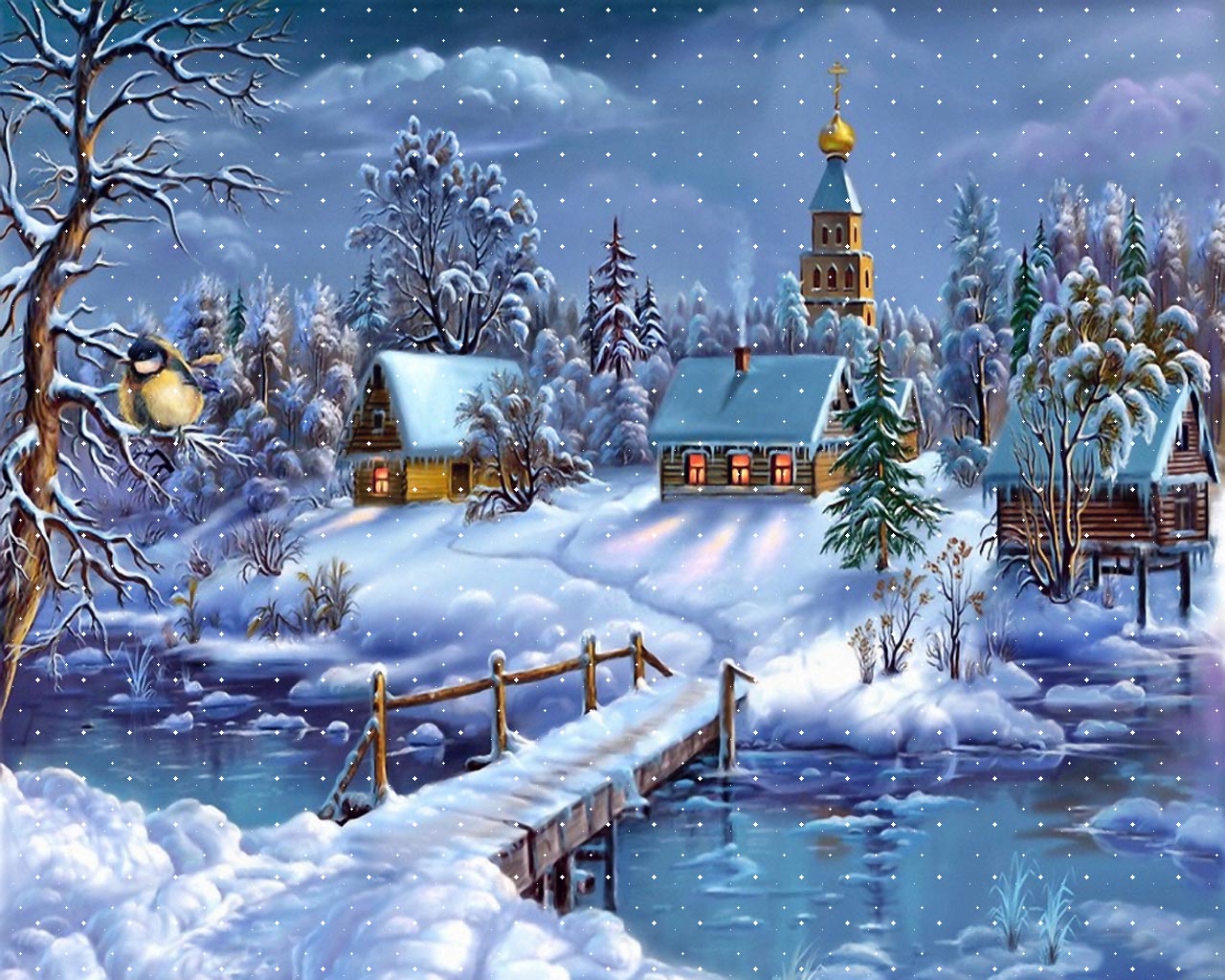 состоится 15 января 2020 года в 11-00по адресу: пгт. Кировский, ул. Колхозная, д. 2